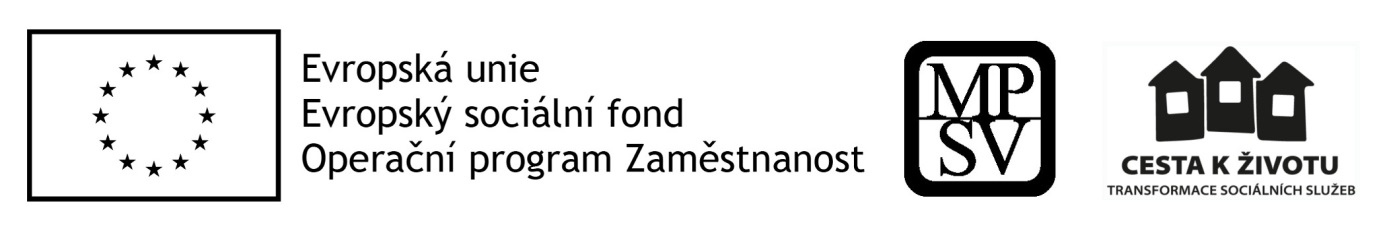 Zápis z diskuzního setkáníTéma: Transformace pobytových sociálních služeb a zhoršený zdravotní stav klientů Termín: 6. 9. 2017Rozsah: 10,00-15,00Místo konání: Sue Ryder, Michelská 1/7, 140 00 Praha 4Úvod MPSV (Ivana Příhonská)přivítání účastníků představení projektu Život jako každý jinýseznámení s průběhem setkánípředstavení účastníků Diskuze účastníků k jednotlivým tematickým okruhům:Zajištění zdravotní péče v zařízeníMezi MPSV a MZ není Systémově vyřešeno podávání léků v sociálních službách. Je-li institucionální podání léků, musí to dělat zdravotnický pracovník. Dobře zvolit službu (poskytující zdravotní péči), která bude odpovídat potřebám klientů. Je to překážka transformace.Zdravotní stav při transformacizkušenosti, že se stav zlepšil i zhoršil, dá se těžko identifikovat, jestli je to z důvodu transformace každý nese změny jinak, i když je na to člověk připravován, tak reakce může být jináke zhoršení zdravotního stavu může dojít i vlivem rodiny (negativní postoj k transformaci) dočasně zhoršený zdravotní stav - do půl roku se vše srovnalo; naopak po čase se celkově stav zlepšil (např. u dětí) Změna zdravotního stavu při transformacislužby nezaznamenaly, že by se zdravotní stav zhoršoval, u lidí s psychiatrickou diagnózou přechodně (měsíce, 1-3 roky) dochází ke zhoršení – vyděšení z prostředí; po čase ubývá psychiatrických medikacíněkteré věci, které jsme v ústavu pozorovali, se už nepozorují a naopak (více se zaměří na klasické věci (zuby, plíseň na nohách atd.) ale je to individuální, nikoliv plošnézhoršení diabetu (např. klientka aplikuje inzulín sama a přestala – služba to dokázala zachytit)když pracovníci pracují s menší skupinou klientů, mají lepší přehled o klientech a o tom, jak jim je; i klienti jim víc věříOsvěta klientůdohodne se, kam budou chodit k lékaři, zubaři, u někoho jen připomínají, že se mají objednat, u někoho je nutná asistencenaučit mluvit klienta i o tom, co ho bolí – opět se to dělá lépe v komunitní/menší služběsexuální život klientů – řeší se i před transformací, v osvětě se pokračuje i v nových službách; někdy ve dvojicích, někdy individuálně; antikoncepce je po dohodě s klientem a opatrovníkem; některé páry bydlí spolu (mají svůj pokoj), jiné ne; postupně se více vytvářejí páry při transformaci – může to být jako nové téma; sexuální asistence – je i otázkou penězzměnou pro klienty byly návštěvy klientů u lékaře – museli čekat v čekárně (nutné vysvětlit klientovi i toto – nutné naučit trpělivosti i nemluvit v čekárně o svém soukromí se všemi)Transformacepři plánování myslet na to, co bude za 10-20 let, co bude s klientem (jak se změní jeho zdravotní stav)plánovat, jak mít službu prostupnou – různé domácnosti s různou mírou podpory, aby služba dokázala reagovat na uživatelovy potřeby a jeho zdravotní stavMožnosti péče v komunitních službáchslužba „home care" vlastní zdravotní tým (ideálně mobilní)nekoncentrovat lidi, kteří potřebují zdravotní péči, v jedné domácnostiSoukromí uživatelůnastavit chod domácnosti tak, aby zdravotní péče nenarušovalanerozeznat sestru od jiného pracovníka (bez uniforem) sestra přímo v domácnosti  - např. přichází ráno a je do oběda, přichází večer na léky, doprovod s klienty; nejsou celý den; přes noc nejsou (cca 6 hodin denně)Trvalé zhoršení zdravotního stavu klienta např. z důvodu stáří – jak s tím nakládatsnaha o zajištění v dané službě, která se uzpůsobuje měnícím se potřebám člověka; ve finálním stádiu lidé odcházejí do nemocnice, nebo možné využít mobilní hospicFyzioterapeutická a ergoterapeutická péčevlastní fyzioterapeut nebývá vždy – využívá se ambulantní služba nebo to případně dělají zdravotničtí pracovníci, kteří se službě fungují, a to i jako home care; zatím nechodí k člověku domů (CHB), když je to člověk s vysokou mírou podpory; u některých lidí aktivizace běžnou prací v domácnosti zlepšuje jejich stav někdy se více osvědčí vlastní personál, protože klient cizího člověka nepřijmeDostatečný počet zdravotníků a pracovníků v přímé péči ve službáchpersonální standard – je minimální, nikoliv optimální a nemusí odpovídat reálným potřebám uživatelůzdvojené služby jsou někdy nutné nutná flexibilita v rámci domácností, a to i pomocí mezi lokalitami ad hoc – personál se někdo přizpůsobí snadno, někdo ne (pracovníci by měli být flexibilní)náročnost asistence i požadavek na pružnost přizpůsobení vedla i k odchodu některých pracovníků k odchodu – může být problém se zajištěním dostatečného počtu pracovníků (nejsou k dispozici na trhu práce správní pracovníci)„Ztráty a nálezy při transformaci“vše déle trvá, než si klienti zvyknou na nové prostředí a nové aktivityaktivizace není o chození do dílen, chození na výlety, ale např. péče o domácnost, dům a zahradu, zapojení do normálního života aktivit je spíš více a jsou přirozenějšípři zhoršení zdravotního stavu – může být v CHB problém podílet se na chodu domácnosti, na které je klient zvyklý a nemůže je dělat kvůli zhoršení zdravotního stavu – je nutné se na to zaměřit a umět toho člověka zapojit i přes jeho zhoršený zdravotního stav (minimálně být přítomný u aktivit dalších lidí, nenechávat člověka v pokoji, ale vpravit ho do centra dění; dělat ty věci za přítomnosti klienta – může to být i zásah do jeho soukromí)Porušování léčebného režimuhlavně, když není pracovník přítomnýněkdy je znatelné klienti neberou někdy léky schválně – řeší se s lékařem, opatrovníkem, nastaví se pravidla (pracovník chodí častěji, apod.) 